PROFESSION PROFILE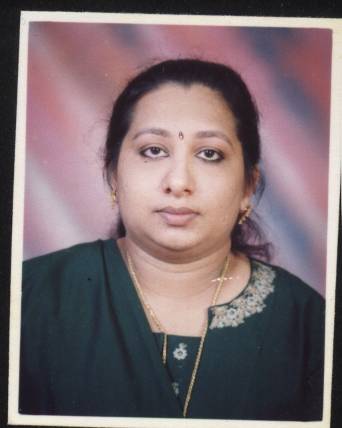 PERSONAL DETAILS:		NAME	:	NISHA SATHYAN		SEX		:	Female		AGE & DATE OF BIRTH	:	48years – 07/04/1972		MARITAL STATUS	:	MarriedEmail		:	Nisha.sathyan@gmail.com , nsdmd@yahoo.com    		PERMANENT ADDRESS	:	Govindam,  P.O.Moozhikkra						(Via) Tellicherry, Kerala, India					:	(91) 490 2358455 ®					:              Mobile : 9446951355 / 9526 624811EDUCATIONAL QUALIFICATION:-	ACADEMIC: BSc in Zoology in the year of 1993, from Pondicherry   University 		2	-	PROFESSIONAL: DIPLOMA IN COMPUTERIZED OFFICE MANAGEMENT.			     Have thorough knowledge in Computer (DOS & WINDOWS based applications such as MS OFFICE (Word, Excel, Power Point, Access), Internet & Email.EXPERIENCE:		1	-	Worked as an Administrative Officer / Recruitment Consultant / Secretary  in ASMACS Gen. Trading and Contracting Co, Farwaniya, Kuwait  from 21.10.95 till Nov-2012RESPONSIBILITIES: As Admin officer Act as the main point of contact for visitors and callers, including reception duties.Provide general administrative support to the Chief Executive and staff team.Undertake general administrative duties including:General word processing.Filing, copying and faxing.Collation and distribution of minutes, reports and other documents.Dealing with incoming and outgoing mail and general emails.Ordering of equipment, materials and office supplies.Minute taking for Board, team meetings and other meetings as required.Undertake and assist in the recording and processing of invoices, receipts and payments as required and instructed.Administer the petty cash system and ensure appropriate record keeping.Prepare contracts for suppliers as advised. Assist in matters relating to marketing and publicity for the Company. Arrange meetings relating to the core operation of the Company.Arrange hospitality, purchase supplies to ensure the smooth running of the organisation on a day to day and as required basis. Maintain the central filing system, general database and archive. Coordination with Head office, branch office, associate offices and other departments like Personal, Administrative, Finance etc.Data entry, verification, make summery report, mobilization, & coordination with clients.Operation of all office devices like Computers, phone, Facsimiles, Scanner, Xerox and all other office machinery.As Recruitment ConsultantSourcing candidates using job portals, existing database, advertisement & references according to client’s requirement. Screening the profiles suitable for the Company's requirements based on the salary offered, experiences in the industry, skills and assignments to be handled, forwarding resumes to concerned clients, lining – up of shortlisted candidates, follow-up of candidates for their final interviews & joining formalities, coordinating with clients & candidates etc.Highly proficient in using job portals like Naukri, Monster, Jobstreet, Timesjobs, Rigzone, jobs4hunt, for sourcing of profiles, job postings, resume management & mass-mailings etc.Handling complete overseas recruitment lifecycle for the professional (especially from oil and gas industries) right from screening of the profiles till the Joining of the candidates.Creating and Maintaining the Database for Tracking, measuring and monitoring the cv’s.Identifying "right candidate for the right job at right cost" for the hiring needs.Independent routine correspondence.Dealing with Overseas customers through Phone, emails, faxes  and taking care of all their requirements.As  A TranslatorWorked as an English to Malayalam Translator with Healofy Pregnancy and Parenting Platform for Indian MomsWorked as an  English to Malayalam Translator with Gurshabad a team of language experts providing cutting-edge language services like translation, transcription, interpretation, subtitling. Worked as an  English to Malayalam Translator with Wistran Translation & Type setting WorksLANGUAGE KNOWN:		ENGLISH, HINDI, TAMIL & MALAYALAMHolding Valid Indian LMV License  Date:07/09/2016Place:Moozhikkara